(Please attach a photograph)SENDING INSTITUTIONFIELD OF STUDYLEVEL OF STUDY		Undergraduate 		Master		PhD STUDENT’S PERSONAL DATA Family Name:                                                             First Name: Date of Birth:                                                              Gender: Passport No:                                                             Nationality: E-mail:                                                                        Tel: Correspondence address:                                                         Period of study:  From                            To                            Duration of Stay (months):                         APPLICANT SIGNATURE:                                                                DATE: RECEIVING INSTITUTIONWe hereby acknowledge receipt of the application and documents attached.The above-mentioned student is accepted        / not accepted        at our institution.----------------------------------------------------------- 		-----------------------------------------------------------Signature & Date					Name and Position (stamp)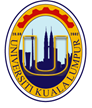 UNIVERSITI KUALA LUMPURUniKL INTERNATIONAL EXCHANGE PROGRAMME APPLICATION FORMDocument Checklist:Curriculum Vitae (CV)Nomination Letter from Home UniversityCopy of Passport (All pages)Motivation LetterAcademic Results/ TranscriptsLearning Agreement/ Work Plan Proposal2 passport size photos